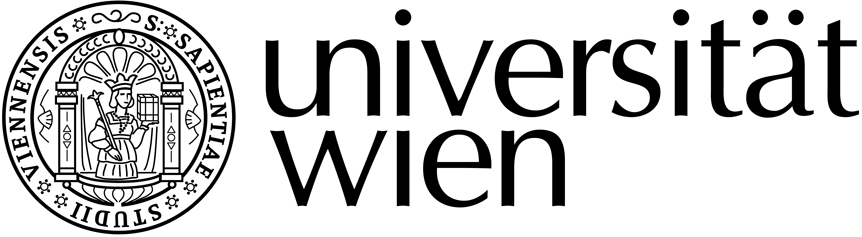 
Institut für Slawistik						  	 	E-Mail: sss.slawistik@univie.ac.at Universitäts Campus / Hof 3   				              Tel.: 0043-(0)1- 4277/45110 (oder 45109)
A-1090 Wien Spitalgasse 2-4                          https://slawistik.univie.ac.at/studium/orga/studienservicestelle/       Prüfungspass Matrikelnummer: Name: __________________________________________________________________________               _Studienrichtung:  BACHELORSTUDIUM SLAWISTIKBosnisch/Kroatisch/Serbisch, Bulgarisch, Polnisch, Russisch, Slowakisch, Slowenisch, Tschechisch, UkrainischStudienkennzahl: 033 650Bachelorstudium beendet am:__________________________________________________________________________               _Leistungen:1 Weitere slawistische Lehrveranstaltungen (VO/KO/PS/UE/EX) im Umfang von insgesamt 10 ECTS.CodeSemesterECTSLV Nr.TitelDatumNotePM 1(abc). Studieneingangs- und Orientierungsphase (StEOP), 15 ECTS PM 1(abc). Studieneingangs- und Orientierungsphase (StEOP), 15 ECTS PM 1(abc). Studieneingangs- und Orientierungsphase (StEOP), 15 ECTS PM 1(abc). Studieneingangs- und Orientierungsphase (StEOP), 15 ECTS PM 1(abc). Studieneingangs- und Orientierungsphase (StEOP), 15 ECTS PM 1(abc). Studieneingangs- und Orientierungsphase (StEOP), 15 ECTS PM 1(abc). Studieneingangs- und Orientierungsphase (StEOP), 15 ECTS B-215(Modulprüfung)Einführung in die slawische  Sprachwissenschaft B-225(Modulprüfung)Einführung in die slawische Literaturwissenschaft B-205(Modulprüfung)Grundlagen der Slawistik PM 2.  Spracherwerb Grundlagen, 10 ECTSPM 2.  Spracherwerb Grundlagen, 10 ECTSPM 2.  Spracherwerb Grundlagen, 10 ECTSPM 2.  Spracherwerb Grundlagen, 10 ECTSPM 2.  Spracherwerb Grundlagen, 10 ECTSPM 2.  Spracherwerb Grundlagen, 10 ECTSPM 2.  Spracherwerb Grundlagen, 10 ECTSB-1110UE Spracherwerb Grundlagen PM 3.  Spracherwerb Ausbau 1, 10 ECTSPM 3.  Spracherwerb Ausbau 1, 10 ECTSPM 3.  Spracherwerb Ausbau 1, 10 ECTSPM 3.  Spracherwerb Ausbau 1, 10 ECTSPM 3.  Spracherwerb Ausbau 1, 10 ECTSPM 3.  Spracherwerb Ausbau 1, 10 ECTSPM 3.  Spracherwerb Ausbau 1, 10 ECTSB-1210UE Spracherwerb Ausbau 1 PM 4.  Spracherwerb Ausbau 2, 6 ECTSPM 4.  Spracherwerb Ausbau 2, 6 ECTSPM 4.  Spracherwerb Ausbau 2, 6 ECTSPM 4.  Spracherwerb Ausbau 2, 6 ECTSPM 4.  Spracherwerb Ausbau 2, 6 ECTSPM 4.  Spracherwerb Ausbau 2, 6 ECTSPM 4.  Spracherwerb Ausbau 2, 6 ECTSB-136UE Spracherwerb Ausbau 2 PM 5.  Spracherwerb Ausbau 3, 6 ECTSPM 5.  Spracherwerb Ausbau 3, 6 ECTSPM 5.  Spracherwerb Ausbau 3, 6 ECTSPM 5.  Spracherwerb Ausbau 3, 6 ECTSPM 5.  Spracherwerb Ausbau 3, 6 ECTSPM 5.  Spracherwerb Ausbau 3, 6 ECTSPM 5.  Spracherwerb Ausbau 3, 6 ECTSB-146UE Spracherwerb Ausbau 3 CodeSemesterECTSLV Nr.TitelDatumNotePM 6.  Wissenschaftliche Methoden und wissenschaftliches Arbeiten, 12 ECTSPM 6.  Wissenschaftliche Methoden und wissenschaftliches Arbeiten, 12 ECTSPM 6.  Wissenschaftliche Methoden und wissenschaftliches Arbeiten, 12 ECTSPM 6.  Wissenschaftliche Methoden und wissenschaftliches Arbeiten, 12 ECTSPM 6.  Wissenschaftliche Methoden und wissenschaftliches Arbeiten, 12 ECTSPM 6.  Wissenschaftliche Methoden und wissenschaftliches Arbeiten, 12 ECTSPM 6.  Wissenschaftliche Methoden und wissenschaftliches Arbeiten, 12 ECTSB-822UE Wissenschaftliches Arbeiten und SchreibenB-435PS Literaturwissenschaftliches ProseminarB-335PS Sprachwissenschaftliches ProseminarPM 7.  Sprachwissenschaft, 7 ECTSPM 7.  Sprachwissenschaft, 7 ECTSPM 7.  Sprachwissenschaft, 7 ECTSPM 7.  Sprachwissenschaft, 7 ECTSPM 7.  Sprachwissenschaft, 7 ECTSPM 7.  Sprachwissenschaft, 7 ECTSPM 7.  Sprachwissenschaft, 7 ECTSB-313VO Synchrone Sprachwissenschaft im Überblick B-324KO Sprachwissenschaftliches KonversatoriumPM 8.   Literaturwissenschaft, 7 ECTSPM 8.   Literaturwissenschaft, 7 ECTSPM 8.   Literaturwissenschaft, 7 ECTSPM 8.   Literaturwissenschaft, 7 ECTSPM 8.   Literaturwissenschaft, 7 ECTSPM 8.   Literaturwissenschaft, 7 ECTSPM 8.   Literaturwissenschaft, 7 ECTSB-41 3VO Neuere Literatur im Überblick B-424KO Literaturwissenschaftliches  KonversatoriumPM 9.  Areal- und Kulturwissenschaft, 7 ECTSPM 9.  Areal- und Kulturwissenschaft, 7 ECTSPM 9.  Areal- und Kulturwissenschaft, 7 ECTSPM 9.  Areal- und Kulturwissenschaft, 7 ECTSPM 9.  Areal- und Kulturwissenschaft, 7 ECTSPM 9.  Areal- und Kulturwissenschaft, 7 ECTSPM 9.  Areal- und Kulturwissenschaft, 7 ECTSB-233VO Einf. in die Areal- und Kultur- wissenschaft: Hauptsprache B-514KO Areal- und kulturwissenschaftliches Konversatorium: HauptsprachePM 10.  Spracherwerb Vertiefung, 6 ECTSPM 10.  Spracherwerb Vertiefung, 6 ECTSPM 10.  Spracherwerb Vertiefung, 6 ECTSPM 10.  Spracherwerb Vertiefung, 6 ECTSPM 10.  Spracherwerb Vertiefung, 6 ECTSPM 10.  Spracherwerb Vertiefung, 6 ECTSPM 10.  Spracherwerb Vertiefung, 6 ECTSB-153UE Spracherwerb Vertiefung 1 B-163UE Spracherwerb Vertiefung 2 		PM 11.  Zweite slawische Sprache, 13 ECTS		PM 11.  Zweite slawische Sprache, 13 ECTS		PM 11.  Zweite slawische Sprache, 13 ECTS		PM 11.  Zweite slawische Sprache, 13 ECTS		PM 11.  Zweite slawische Sprache, 13 ECTS		PM 11.  Zweite slawische Sprache, 13 ECTS		PM 11.  Zweite slawische Sprache, 13 ECTSB-7110UE Zweite slawische Sprache B-733Weitere LV zur zweiten slawischen Sprache - VO PM 12.  Individuelle Schwerpunktbildung, 16 ECTSPM 12.  Individuelle Schwerpunktbildung, 16 ECTSPM 12.  Individuelle Schwerpunktbildung, 16 ECTSPM 12.  Individuelle Schwerpunktbildung, 16 ECTSPM 12.  Individuelle Schwerpunktbildung, 16 ECTSPM 12.  Individuelle Schwerpunktbildung, 16 ECTSPM 12.  Individuelle Schwerpunktbildung, 16 ECTSB-613VO Diachrone Sprachwissenschaft im Überblick B-623VO Ältere Literatur im Überblick B-811B-811B-811B-811PM 13.  Bachelormodul Sprachwissenschaft, 10 ECTSPM 13.  Bachelormodul Sprachwissenschaft, 10 ECTSPM 13.  Bachelormodul Sprachwissenschaft, 10 ECTSPM 13.  Bachelormodul Sprachwissenschaft, 10 ECTSPM 13.  Bachelormodul Sprachwissenschaft, 10 ECTSPM 13.  Bachelormodul Sprachwissenschaft, 10 ECTSPM 13.  Bachelormodul Sprachwissenschaft, 10 ECTSB-6310BA-SE SprachwissenschaftPM 14.  Bachelormodul Literaturwissenschaft, 10 ECTSPM 14.  Bachelormodul Literaturwissenschaft, 10 ECTSPM 14.  Bachelormodul Literaturwissenschaft, 10 ECTSPM 14.  Bachelormodul Literaturwissenschaft, 10 ECTSPM 14.  Bachelormodul Literaturwissenschaft, 10 ECTSPM 14.  Bachelormodul Literaturwissenschaft, 10 ECTSPM 14.  Bachelormodul Literaturwissenschaft, 10 ECTSB-6410BA-SE Literaturwissenschaft